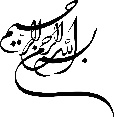 فرم درخواست پیشنهاده طرح‌ پژوهشيپژوهشکده ژنتیک و زیست‌فناوری کشاورزی طبرستانمعاون محترم پژوهشی پژوهشکده ژنتیک و زیست‌فناوری کشاورزی طبرستانبا سلام،	احتراماً به پیوست پیشنهاده طرح پژوهشی اینجانب ................................................ با عنوان..............................................................................................................................................................................................................................................................................که قبلاً و همزمان در مجامع علمی و پژوهشی دیگر اجرا، در حال اجرا و یا ارسال نگردیده است، جهت بررسی و تصمیم‌گیری تقدیم می‌گردد. آدرس دقیق پستی و شماره تماس مجری طرح:امضاء مجری طرح تاریخقسمت اول، اطلاعات مربوط به مجری(ان) طرح و همكار(ان)ــــــــــــــــــــــــــــــــــــــــــــــــــــــ1. عنوان طرح پژوهشي و نوع طرح: الف. عنوان به فارسي:ب. عنوان به انگلیسی: ج. نوع طرح:                                        بنيادي*                     كاربردي**                     توسعه‌اي ****پژوهش بنيادي، پژوهشي است كه عمدتاً در جهت گسترش مرزهاي دانش بدون در نظر گرفتن استفاده عملي خاصي براي كاربرد آن انجام مي‌گيرد.**پژوهش كاربردي، پژوهشي است كه استفاده عملي خاصي براي نتايج حاصل از آن در نظر گرفته مي‌شود و غالباً جنبه نظري ـ تجربي دارد.***پژوهش توسعه‌اي، پژوهشي است كه عمدتاً جنبه تجربي داشته و به نوآوري يا بهبود در روش‌ها، مكانيزم‌ها، دستگاه‌ها و محصولات منجر مي‌شود.ــــــــــــــــــــــــــــــــــــــــــــــــــــــــــــــــــــــــــــــــــــــــــــــــــــــــــــــــــ2. نام و نام خانوادگي مجری طرح:          3. نشاني:محل كار: 			   		                                                 تلفن:  4. سازمان متبوع: 						نشانی محل اجراي طرح:              5. طرح پژوهشی پیشنهادی در کدام گروه از اولویت‌های پژوهشی پژوهشکده ژنتیک و زیست‌فناوری کشاورزی طبرستان می‌گنجد؟ (با توجه به فهرست اولویت‌های پژوهشی پژوهشکده تکمیل شود)ــــــــــــــــــــــــــــــــــــــــــــــــــــــــــــــــــــــــــــــــــــــــــــــــــــــــــــــــــ6. درجات علمي و سوابق تحصيلي مجری(ان) طرح (به‌ترتيب از ليسانس به بالا): ــــــــــــــــــــــــــــــــــــــــــــــــــــــــــــــــــــــــــــــــــــــــــــــــــــــــــــــــــ7. سوابق شغلي مجری(ان) طرح:ــــــــــــــــــــــــــــــــــــــــــــــــــــــــــــــــــــــــــــــــــــــــــــــــــــــــــــــــــ8. فعاليت‌هاي پژوهشي مجری طرح: الف. مشخصات كامل انتشارات مرتبط با طرح پژوهشی حاضر:  ب. طرح‌هاي پژوهشي در دست اجراء: 9. مشخصات همكار(ان) طرح:ــــــــــــــــــــــــــــــــــــــــــــــــــــــــــــــــــــــــــــــــــــــــــــــــــــــــــــــــــ                          						 	امضاء مجری طرح           تاريخ قسمت دوم : اطلاعات مربوط به طرحــــــــــــــــــــــــــــــــــــــــــــــــــــــــــــــــــــــــــــــــــــــــــــــــــــــــــــــــــ10. عنوان و نوع طرح پژوهشي: الف: عنوان به فارسي: ب. عنوان به انگلیسی: ج. نوع طرح:                                        بنيادي*                     كاربردي**                     توسعه‌اي ****پژوهش بنيادي، پژوهشي است كه عمدتاً در جهت گسترش مرزهاي دانش بدون در نظر گرفتن استفاده عملي خاصي براي كاربرد آن انجام مي‌گيرد.**پژوهش كاربردي، پژوهشي است كه استفاده عملي خاصي براي نتايج حاصل از آن در نظر گرفته مي‌شود و غالباً جنبه نظري ـ تجربي دارد.***پژوهش توسعه‌اي، پژوهشي است كه عمدتاً جنبه تجربي داشته و به نوآوري يا بهبود در روش‌ها، مكانيزم‌ها، دستگاه‌ها و محصولات منجر مي‌شود.11. خلاصه طرح (حداكثر 200 كلمه): 12. شرح كامل طرح: الف. تعريف مسئله: ب. اهداف:ج. فرضیاتد. دلايل ضرورت و توجيه انجام طرح:13. نتيجه اجراي طرح پژوهشی حاضر منجر به كداميك از گزينه‌هاي زير خواهد شد؟ ارائه مقاله معتبر علمی-پژوهشی           نوآوري و ابداع 	    دانش فنی		محصول نهایی           حل مشكل منطقه‌اي (ملي) 		ایجاد ارزش افزوده14. توضيح دقيق و مشروح روش پژوهش و تكنيك‌هاي اجرائي: الف. روش پژوهش و مراحل انجام طرح: ب. روش‌های آماری انجام طرح: 15. مرور منابع/سابقه علمي:16. پيش‌بيني زمان اجرای طرح پژوهشی:   17. جدول زمان‌بندی مراحل اجراء و پيشرفت كار:فهرست منابع:صالحي، م. ح.، خادمي، ح.، گيوي، ج.، و م. كريميان اقبال. ۱۳۸۳. تغييرپذيري تناسب كيفي اراضي (روش پارامتريك) در يك واحد نقشه‎ی خاك تفصيلي در منطقه‎ی فرخ شهر استان چهارمحال و بختياری. مجله‎ علمي كشاورزي دانشگاه شهيد چمران اهواز، 27: 126-115.Ratnayaka, H.H., Molin, W.T. and Sterling, T.M., 2003. Physiological and antioxidant responses of cotton and spurred anoda under interference and mild drought. Journal of Experimental Botany, 54(391),2293-2305.امضاء مجری طرحتاريخقسمت سوم : اطلاعات مربوط به هزينه‌هاــــــــــــــــــــــــــــــــــــــــــــــــــــــــــــــــــــــــــــــــــــــــــــــــــــــــــــــــــ18. آيا براي اين طرح از سازمان‌هاي ديگر نيز درخواست اعتبار شده است ؟     بلي                  خير الف. درصورت مثبت بودن جواب ، لطفأ نام سازمان‌، درصد مشارکت و نحوه مشارکت مالی را ذكر فرمائيد.ب: نحوه مشارکتج. نحوه مصرف منابع مالی تامین شده از سازمان(‌های) دیگر:ــــــــــــــــــــــــــــــــــــــــــــــــــــــــــــــــــــــــــــــــــــــــــــــــــــــــــــــــــ19. هزينه پرسنلي با ذكر مشخصات كامل و ميزان اشتغال هر يك و حق الزحمه آن‌ها 20. هزينه‌های مواد، تجهیزات و خدمات طرح الف. فهرست آن قسمتي از وسائل مورد نیاز كه در محل اجراي طرح موجود است و يا به وسيله سازمان متبوع تهيه خواهد شد:ب. فهرست وسايل و تجهیزاتی كه از اعتباراين طرح از داخل يا خارج كشور خريداري خواهد شد:ج. فهرست مواد شيميائي و مواد مصرفی:د. هزینه خدمات آزمایشگاهی: 21 . هزينه مسافرت و شرکت در مجامع علمی22. حق التحقيق:معادل 15 درصد کل اعتبار پیش‌بینی شده طرح (بجز هزینه‌های خرید دستگاه) که برابر است با  ................................................. ريال مطابق ماده 18 شیوه‌نامه طرح‌های پژوهشی پژوهشکده مصوب 11/05/1401 برای مجری محاسبه خواهد شد.23. جمع هزينه‌هاي طرح: * تعهدات طرح بر اساس جمع مبلغ بندهای 1 تا 4 محاسبه خواهد شد.امضاء مجری طرح                                                                                                  تاريخــــــــــــــــــــــــــــــــــــــــــــــــــــــــــــــــــــــــــــــــــــــــــــــــــــــــــــــــــ طرح پژوهشی حاضر با عنوان ................................................................................................................................................................... در جلسه شماره ............................... شورای پژوهشی پژوهشکده ژنتیک و زیست‌فناوری کشاورزی طبرستان، بند ..................، مورخ ............................... با مبلغ ............................................... ریال، مهلت زمان اجرای .................. ماه و با مسئولیت آقای / خانم ....................................................................................... تصویب گردید.   معاون پژوهشی پژوهشکده                                                                                                                                 نام و نام خانوادگی                                                                                                                                امضاء و تاریخشمارهدرجه تحصيليرشته تحصيلي و تخصصيدانشگاهكشورسال دريافتشمارهنوع كاراز تاريختا تاريخنام موسسهشهر يا كشورشمارهعنواننام مجله/ همایشسال انتشارهمکارانشمارهعنوان طرحموسسه تامين كننده اعتبارتاريختاريخمحل اجراءشمارهعنوان طرحموسسه تامين كننده اعتبارشروعپايانمحل اجراءنام و نام خانوادگيشغل/ محل خدمتدرجه علمي/ تخصصنوع همكاري/ مسئولیت در طرحامضاي همكارشمارهعنوان فعاليت تحقيقاتيزمان پیش‌بینی شده/ بازه زمانی اجرا (ماه)1234جمع زمان پیش‌بینی شده (ماه)شمارهنحوه مشارکت مبلغ (ریال)جمع کل (ریال)جمع کل (ریال)نوع مسئوليتتعداد افرادكل ساعات كاربردي طرححق الزحمه در ساعتجمع (ريال)جمع کل (ریال) جمع کل (ریال) جمع کل (ریال) جمع کل (ریال) * براساس حداكثر تا ميزان مقرر در آئين نامه تدريس و پرداخت حق التدريس مورد عمل دانشگاه‌ها و موسسات آموزش عالي و جدول محاسبه پرداخت حق الزحمه به كاركنان فني پيشنهاد شود.پرداخت ماليات پرسنل از محل اعتبار طرح الزامي است.* براساس حداكثر تا ميزان مقرر در آئين نامه تدريس و پرداخت حق التدريس مورد عمل دانشگاه‌ها و موسسات آموزش عالي و جدول محاسبه پرداخت حق الزحمه به كاركنان فني پيشنهاد شود.پرداخت ماليات پرسنل از محل اعتبار طرح الزامي است.* براساس حداكثر تا ميزان مقرر در آئين نامه تدريس و پرداخت حق التدريس مورد عمل دانشگاه‌ها و موسسات آموزش عالي و جدول محاسبه پرداخت حق الزحمه به كاركنان فني پيشنهاد شود.پرداخت ماليات پرسنل از محل اعتبار طرح الزامي است.* براساس حداكثر تا ميزان مقرر در آئين نامه تدريس و پرداخت حق التدريس مورد عمل دانشگاه‌ها و موسسات آموزش عالي و جدول محاسبه پرداخت حق الزحمه به كاركنان فني پيشنهاد شود.پرداخت ماليات پرسنل از محل اعتبار طرح الزامي است.* براساس حداكثر تا ميزان مقرر در آئين نامه تدريس و پرداخت حق التدريس مورد عمل دانشگاه‌ها و موسسات آموزش عالي و جدول محاسبه پرداخت حق الزحمه به كاركنان فني پيشنهاد شود.پرداخت ماليات پرسنل از محل اعتبار طرح الزامي است.شمارهنام دستگاه1شمارهنام دستگاهشركت سازنده و يا فروشندهكشورآيا درايران موجود استقيمت (ریال)شمارهنام ماده نام شرکت سازنده/ شماره  کاتالوگتعداد/ مقدارواحدقيمت واحد (ريال)جمع (ريال)123456789101112131415جمع کل (ریال)جمع کل (ریال)جمع کل (ریال)جمع کل (ریال)جمع کل (ریال)شمارهنوع خدماتمحل ارائه خدمتهزینه واحد (ریال)تعدادهزینه کل (ریال)12جمع کل (ریال)جمع کل (ریال)جمع کل (ریال)جمع کل (ریال)جمع کل (ریال)شمارهمقصدتعداد مسافرت و هدف از آننوع وسيله نقليهتعداد افرادهزينه (ريال)12جمع کل (ریال)جمع کل (ریال)جمع کل (ریال)جمع کل (ریال)جمع کل (ریال)شمارههزینه‌کردمبلغ (ریال)1جمع هزينه‌هاي پرسنلي (بند 19 )                                                                  2جمع هزينه‌های مواد و خدمات طرح پژوهشی ( بند20)                                                     3جمع هزينه‌هاي مسافرت (بند21)                                                                  4حق التحقيق (بند 22)                                                                        * جمع كل (ریال)* جمع كل (ریال)5جمع هزينه‌هاي تجهیزات ( بند20)     جمع كل (ریال)جمع كل (ریال)